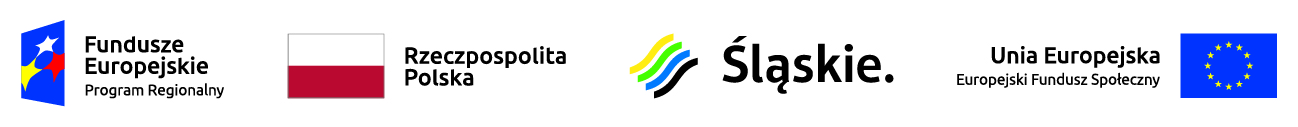 Ogłoszenie z dnia 09.05.2022r. o naborze Uczestników do Projektu pn.: „Rozwój usług społecznych w Gminie Ślemień” 
– skierowane do dzieci i młodzieży w wieku szkolnym: 6 – 18 latGmina Ślemień (jako Beneficjent Projektu) przy współpracy z Realizatorem projektu: Gminnym Ośrodkiem Kultury „Jemioła” w Ślemieniu i Gminnym Ośrodkiem Pomocy Społecznej w Ślemieniuogłasza nabór Uczestników do udziału w Projekcie pn.: 
„Rozwój usług społecznych w Gminie Ślemień” – współfinansowanym przez Unię Europejską ze środków Europejskiego Funduszu Społecznego w ramach Regionalnego Programu Operacyjnego Województwa Śląskiego na lata 2014-2020 Opieka, zajęcia i specjalistyczne wsparcie w świetlicy dla dzieci i młodzieży w Centrum Społeczno-Kulturalnym w Ślemieniu przy ul. Krakowskiej 124Cel i zakres Projektu:Celem głównym Projektu jest: wzrost dostępności i jakości usług społecznych zapobiegających ubóstwu 
i wykluczeniu społecznemu dla 15 osób (8K, 7M) - mieszkańców Gminy Ślemień - w wyniku utworzenia 
i funkcjonowania placówki wsparcia dziennego: świetlicy działającej w ramach Centrum Społeczno-Kulturalnego w Ślemieniu.Projekt zakłada następujące formy wsparcia na rzecz Uczestników Projektu:Opieka i zajęcia świetlicowe w ramach świetlicy dla dzieci i młodzieży w Centrum Społeczno-Kulturalnym w Ślemieniu, przy ul. Krakowskiej 124 (15 miejsc). Świetlica czynna od godz. 13-18 (5 godzin) od poniedziałku do piątku (z wyłączeniem świąt i dni wolnych od pracy). W świetlicy zostaną  zapewnione m.in. opieka i wparcie wychowawcy, integracja z rówieśnikami, aktywne spędzanie czasu, rozwój zainteresowań, pomoc w odrabianiu lekcji, jednodniowe wycieczki: Wycieczka do Planetarium i ZOO w Chorzowie oraz Wycieczka do Kopalni Soli w Wieliczce;Zajęcia rozwijające kompetencje kluczowe i umiejętności realizowane w godzinach funkcjonowania świetlicy, tj.:Zajęcia przyrodnicze – wyjaśnianie i postrzeganie świata przyrody i ekologii, obserwacje i eksperymenty, z uwzględnieniem aspektów ochrony środowiska – minimum 2 godziny zegarowe/tydzień dla 15 osób w 2 grupach - ogółem 96 godzin zegarowych na 1 grupę,Zajęcia języka angielskiego - minimum 3 godziny zegarowe/tydzień dla 15 osób w 2 grupach - ogółem 144  godzin zegarowych na 1 grupę,Zajęcia kulturalne z uwzględnieniem tożsamości kulturowej: warsztaty muzyczno-teatralne (w tym: nauka śpiewu, gry na instrumentach muzycznych) - minimum 4 godziny zegarowe/tydzień dla 15 osób w 2 grupach - ogółem 192 godziny zegarowe na 1 grupę, Nowoczesne techniki szybkiego i efektywnego uczenia się – poprawiające umiejętności z zakresu nabywania wiedzy  oraz radzenia sobie z problemami w nauce – minimum 2 godziny zegarowe/tydzień dla 15 osób w 2 grupach - ogółem 96 godzin zegarowych na 1 grupę.Indywidualne wsparcie specjalistyczne:psychologiczne - po 3 godziny miesięcznie dla 1 dziecka – ogółem: 36 godzin na 1 dziecko - dla minimum 15 dzieci;logopedyczne: po 4 godziny miesięcznie dla 1 dziecka – ogółem: 48 godzin na 1 dziecko - dla minimum 4 dzieci.W ramach opieki i pobytu w świetlicy Uczestnikom zostanie zapewnione wyżywienie (np. sok, herbata, woda, kanapka, bułka, ciastka, owoc, warzywo, itp.), a w ramach zajęć rozwijających kluczowe kompetencje: przybory i materiały dydaktyczne.Każdy Uczestnik może skorzystać z więcej niż 1 rodzaju wsparcia. Udział w Projekcie, w tym we wszystkich zaplanowanych formach wsparcia jest bezpłatny.Okres realizacji wsparcia: od 01.06.2022 roku do 31.05.2023 roku (łącznie z wakacjami i feriami zimowymi). Uczestnicy Projektu:Uczestnikami Projektu są osoby zakwalifikowane do udziału w Projekcie, które spełniają wymagania Grupy Docelowej:Osoby zamieszkujące Gminę Ślemień (zgodnie z Kodeksem Cywilnym) w wieku szkolnym: od 6 do 18 lat, będące osobami wykluczonymi lub zagrożonymi ubóstwem lub wykluczeniem społecznym oraz ich otoczenie (spełniające minimum1 przesłankę), które złożą w ramach ogłoszonego naboru wymagane dokumenty rekrutacyjne  (w terminie naboru) i zostaną zakwalifikowanie do udziału w Projekcie.Do każdej z form wsparcia zostanie zakwalifikowanych minimum 15 Uczestników Projektu.Terminy naboru / rekrutacji:Nabór Kandydatów do udziału w Projekcie prowadzony jest w terminie: od dn. 16.05.2022r. do dn. 31.05.2022r.Dokumenty należy złożyć w powyższym terminie w wersji papierowej: w Gminnym Ośrodku Kultury „Jemioła” w Ślemieniu, ul. Krakowska 124, 34-323 Ślemień, w dni powszednie: w godzinach: 8:00 – 14:00 (tel. 733-782-740).Wykaz wymaganych dokumentów rekrutacyjnych:Formularz zgłoszenia – zgodnie ze wzorem stanowiącym załącznik nr 1 do Regulaminu;Deklaracja uczestnictwa w Projekcie – zgodnie ze wzorem stanowiącym załącznik nr 2 do Regulaminu;Oświadczenie dot. przetwarzania danych osobowych - zgodnie ze wzorem stanowiącym załącznik nr 3 do Regulaminu;Kopia orzeczenia o niepełnosprawności lub innego dokumentu poświadczającego stan zdrowia (jeśli dotyczy);Kopia zaświadczenia z poradni psychologiczno-pedagogicznej, skierowania od lekarza/specjalisty, opinii pedagoga szkolnego lub innego równoważnego dokumentu (dotyczy wsparcia psychologicznego 
i logopedycznego).Zgłoszenia Kandydata/Kandydatki do udziału w Projekcie dokonuje Rodzic lub Opiekun Prawny.Szczegółowy zakres informacji zawarto w Regulaminie w sprawie naboru i uczestnictwa w Projekcie dostępnym wraz z dokumentami rekrutacyjnymi na stronach internetowych: https://slemien.pl  oraz http://slemien.naszgok.pl/  Dokumenty rekrutacyjne w formie papierowej dostępne w Gminnym Ośrodku Kultury „Jemioła” 
w Ślemieniu oraz w Gminnym Ośrodku Pomocy Społecznej w Ślemieniu